Table 1. Phagogram (Efficiency of Plating EOP) of the non-purified phages on the patient strain.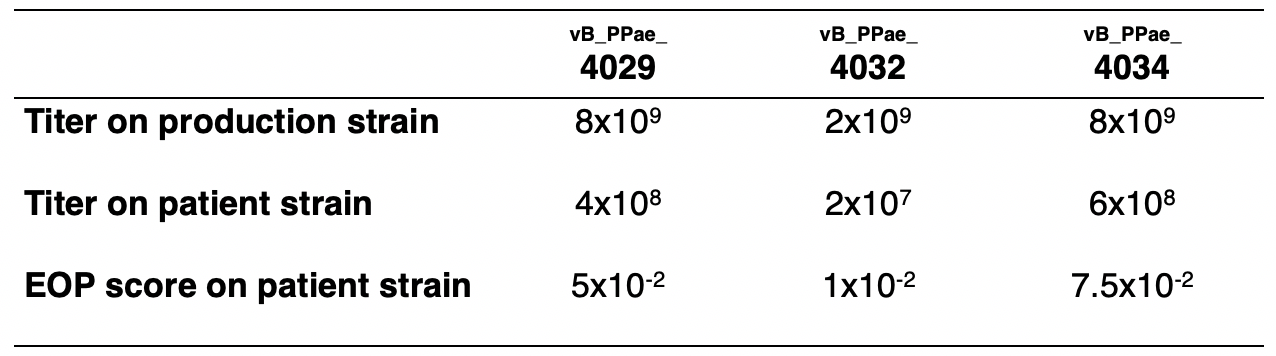 Table 2. Determination of EOP scores of the three phages on the patient’s strains isolated before phage therapy or during the second-stage surgery procedure (2 morphotypes, including one SCV morphotype).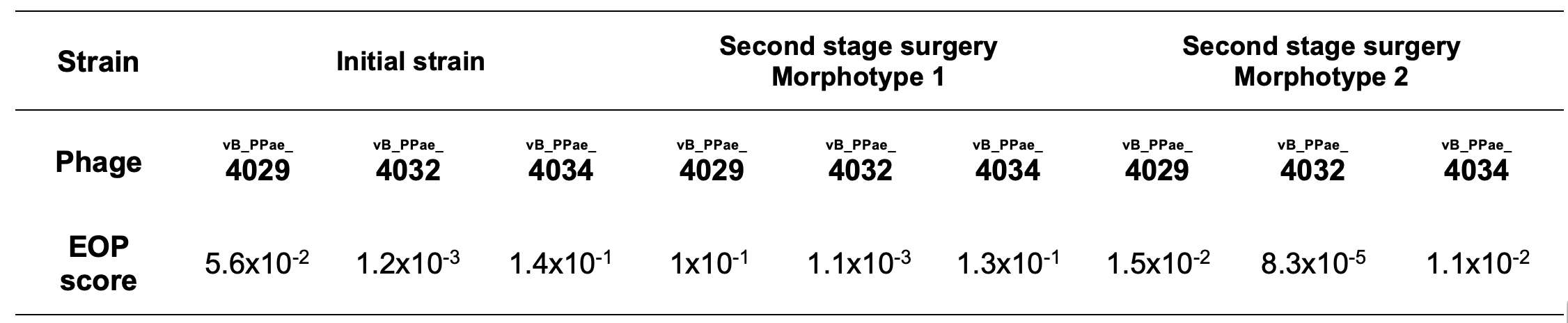 Table 3. List of chromosomal mutations identified in the genome of the SCV morphotype (n°2) when compared to the genome of morphotype n°1. Variant calling was performed using the Snippy software (https://github.com/tseemann/snippy) after annotation of the reference genome of morphotype n°1 (Prokka software).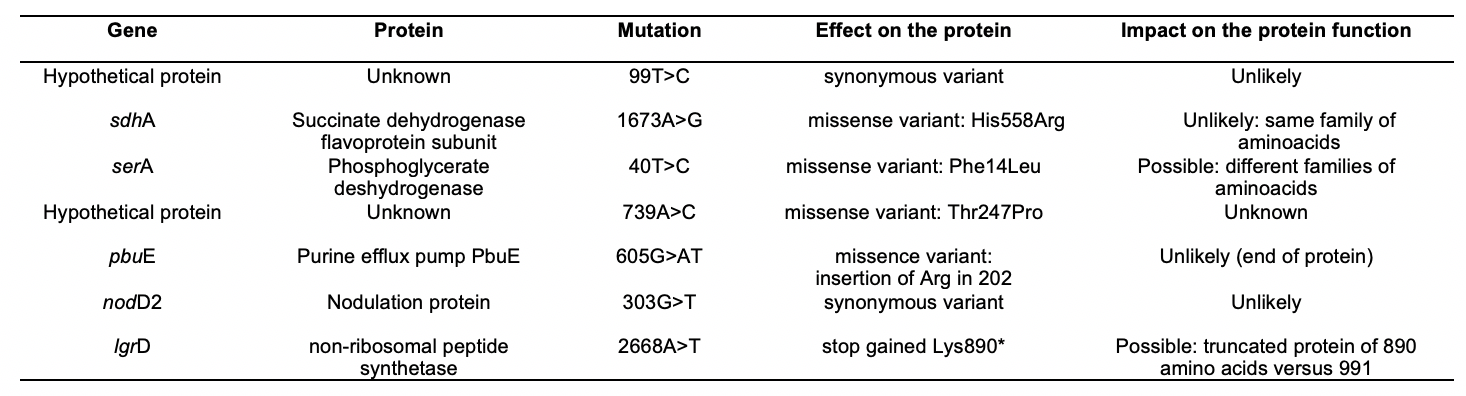 